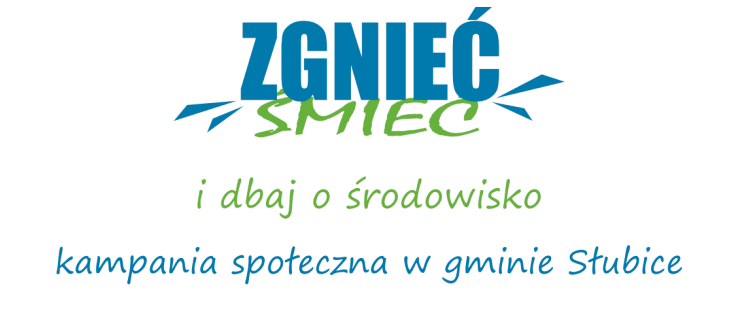 PROGRAMPodsumowania kampanii społecznej pn. „Zgnieć śmieć”30.11.2015r. Collegium Polonicum12.00- 14.30     sale zajęciowe Warsztaty odbywające się równolegle:warsztat nr 1: „Drugie życie bombki” (sala nr 19)warsztat nr 2: „Tworzenie decoupage” (sala nr 20)warsztat nr 3: „Art wood” (sala nr 21)12.00- 14:30      foyer„Pchli targ” 15.00-16.30duża aulaPodsumowanie kampanii dla wszystkich mieszkańców oraz zawody o tytuł „Najbardziej ekologicznej szkoły w Słubicach”